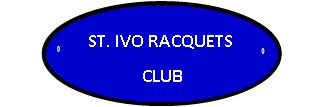 ST IVO OPEN RACKETBALL CHAMPIONSHIPS 2016Saturday 17th September 2016 from 10 AM – 6 PMENTRY FORMPlease complete:ALL ENTRIES MUST BE RECEIVED NO LATER THAN 12.00 PM ON Thu.14th SEPT. 2016FURTHER INFORMATION: £10 ENTRY FEE. ENTRIES IN AS EARLY AS POSSIBLE WOULD BE APPRECIATED.Please send cheque payable to ‘St Ivo Racquets Club’ addressed to Byron Williams at the address below.10 BURSTELLARS, ST IVES, CAMBRIDGESHIRE, PE27 3XY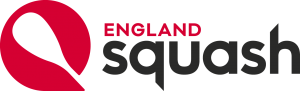 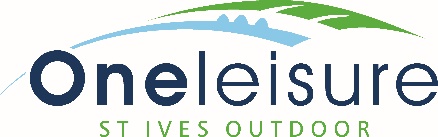 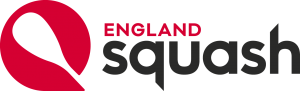 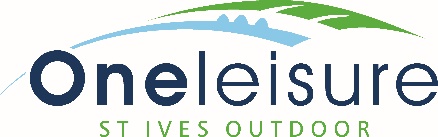 Venue:One Leisure St Ives Outdoor,California Rd, St Ives, Cambs., PE27 6SJPlease send completed entries to Byron Williams (See address at bottom)Tournament Organiser:Byron Williamsreggaeman2@gmail.comTel:01480 464 347 (Home)07824 839 796 (Mobile)FULL NAMEADDRESS (inc Post Code):E-MAIL:E-MAIL:HOME TEL NO:HOME TEL NO:MOBILE:MOBILE:CLUB (if applicable):CLUB (if applicable):GRADE (please tick):GRADE (please tick):ABO50sLADIESJUNIORS